     МУНИЦИПАЛЬНОЕ БЮДЖЕТНОЕ  ОБЩЕОБРАЗОВАТЕЛЬНОЕ УЧРЕЖДЕНИЕ МИТЬКОВСКАЯ  СРЕДНЯЯ ОБЩЕОБРАЗОВАТЕЛЬНАЯ ШКОЛАРабочая программа  по окружающему миру для    1   класса на 2018-2019 учебный год                                                            Учитель: Тарабанько Алла Ивановна                                                                 Пояснительная запискаРабочая программа по  окружающему миру для  1 класса разработана  на основе  требований к результатам  освоения  основной образовательной программы начального общего образования МБОУ  Митьковской СОШ  с учётом программ, включённых в её структуру, и соответствует   учебному  плану, календарному  учебному  графику  и расписанию  учебных занятий     учреждения  на 2018-2019 учебный год.    При разработке и реализации рабочей  программы  используются   программы  и учебники:Плешаков А.А. Окружающий мир  1-4 классы. Сборник рабочих программ   «Школа России»  – М.: Просвещение2. Плешаков А.А. Окружающий мир.  Учебник для 1 класса начальной школы  в 2-х  частях. - М.: Просвещение           Программа  обеспечена  учебно-методическими  пособиями, экранно-звуковыми, электронными (цифровыми) образовательными  и  интернет – ресурсами в соответствии с перечнем   учебников и учебных   пособий   на 2018-2019 учебный год для реализации  основной образовательной  программы  начального   общего  образования МБОУ Митьковской СОШ         В учебном плане учреждения на изучение окружающего мира  в 1 классе  выделяется 66 часов (33 учебные недели, 2 часа в неделю).  В соответствии с требованиями СанПиН 2.4.2.2821-10 «Санитарно-эпидемиологические  требования к условиям и организации  обучения в общеобразовательных  учреждениях» (утверждены постановлением Главного государственного санитарного врача Российской Федерации от  29  декабря  2010г.   № 189) в адаптационный период первоклассников  (сентябрь-октябрь, 8 недель) в рабочей программе предусмотрено проведение  8-и  занятий по окружающему миру    в нетрадиционной  форме (экскурсия, урок-игра).  В соответствии  с календарным учебным графиком и  расписанием занятий (на 01.09.2018г)     изучить  содержание   программы  планируется  за  63 часа: 3часа  совпали  с праздничными датами    8.03., 3.05.,10.05.18г.       Корректировка  Рабочей  программы  проведена  за  счёт  объединения  изучаемых тем, что  отражено   в  тематическом планировании. На____________ часов, т.к _____________________________________________________________________________________________________________На ________________ часов, т.к ___________________________________________________________________________________________________________Планируемые  результаты  освоения учащимися 1 класса   учебного предмета «Окружающий  мир» (личностные, метапредметные и предметные результаты)Личностные результаты - первичное представление о гражданской идентичности в форме осознания «Я» как юного гражданина России, одновременно осознающего свою принадлежность к определённому этносу;- умение использовать позитивную лексику, передающую положительные чувства в отношении своей Родины; - первичное представление о ценностях многонационального российского общества 9образ Родины как семьи разных народов, образ Москвы как духовной ценности для разных народов;- ценностные представления о своей семье и своей малой родине;- первичные представления об изменении человека и окружающего мира с течением времени, овладение первоначальными навыками адаптации в изменяющемся мире на основе представлении о развитии техники, в том числе электронной;- представление о новой социальной роли ученика, правилах школьной жизни (быть готовым к уроку, бережно относиться к школьным принадлежностям);-положительное отношение к школе и учебной деятельности;- первичное представление о личной ответственности за свои поступки через бережное отношение к природе и окружающему миру в целом;- эстетические чувства, впечатления от восприятия предметов и явлений окружающего мира;- этические чувства, эмоционально нравственная отзывчивость на основе взаимодействия с другими людьми и с природой, доброжелательное отношение к сверстникам, стремление прислушаться к мнению одноклассников;- потребность сотрудничества со взрослыми и сверстниками на основе взаимодействия при выполнении совместных задач;- первоначальная установка на безопасный, здоровый образ жизни через выявление потенциальной опасности окружающих предметов, знакомство с правилами безопасности в быту, при переходе улицы, в транспорте, осознание важности правильной подготовка ко сну, правильного питания, выполнение гигиенических процедур;- бережное отношение к материальным и духовным ценностям через знакомство с трудом людей разных профессий.Метапредметные результатыРегулятивные:- понимать и принимать учебную задачу, сформулированную учителем;- сохранять учебную задачу урока (воспроизводить её в ходе урока по просьбе учителя);- выделять из темы урока известные знания и умения;- планировать своё высказывание (продумывать, что сказать вначале, а что сказать потом);- планировать свои действия на отдельных этапах урока (целеполагание, проблемная ситуация, работа с информацией и пр. по усмотрению учителя);- сверять выполнение работы по алгоритму, данному в учебнике или рабочей тетради;- осуществлять контроль, коррекцию и оценку результатов своей деятельности, используя «Странички для самопроверки»;- фиксировать в конце урока удовлетворённость или неудовлетворённость своей работой на уроке (с помощью средств, предложенных учителем), позитивно относиться к своим успехам/неуспехам.Познавательные- понимать и толковать учебные знаки и символы, используемые в учебнике для передачи информации (условные обозначения, выделения цветом, оформление в рамки и пр.);- находить и выделять под руководством учителя необходимую информацию из текстов, иллюстраций, в учебных пособиях;- понимать схемы учебника, передавая содержание схемы в словесной форме;- понимать содержание текста, интерпретировать смысл, применять полученную информацию при выполнении заданий учебника, рабочей тетради или заданий, предложенных учителем;- анализировать объекты окружающего мира с выделением отличительных признаков;- проводить сравнение и классификацию объектов по заданным критериям;- устанавливать элементарные причинно-следственные связи;- строить рассуждение (или доказательство своей точки зрения) по теме урока в соответствии с возрастными нормами;- проявлять индивидуальные творческие способности при выполнении рисунков, схем, подготовке сообщений и пр.Коммуникативные- включаться в диалог с учителем и сверстниками;- формулировать ответы на вопросы;- слушать партнёра по общению (деятельности), не перебивать, не обрывать на полуслове, вникать в смысл того, о чём говорит собеседник;- договариваться и приходить к общему решению;- излагать своё мнение и аргументировать свою точку зрения;- интегрироваться в группу сверстников, проявлять стремление ладить с собеседниками, не демонстрировать превосходство над другими, вежливо общаться;- признавать свои ошибки, озвучивать их соглашаться, если на ошибки указывают другие;- употреблять вежливые слова в случае неправоты;- понимать и принимать совместно со сверстниками задачу групповой работы (работы в паре), распределять функции в группе (паре) при выполнении заданий;- строить монологическое высказывание, владеть диалогической формой речи (с учётом возрастных особенностей, норм);- готовить небольшие сообщения с помощью взрослых по теме проекта.В результате реализации  рабочей программы по окружающему миру   создаются  условия для достижения  всеми  учащимися 1 класса    предметных  результатов на базовом уровне («учащиеся научатся») и  отдельными мотивированными и способными учащимися на  расширенном и углубленном уровне («учащиеся получат возможность научиться»), что  обеспечивается  проведением  комплексных  текущих (вводный и промежуточный контроль)  и итоговых работ (итоговый контроль) по текстам, в которые  включены задания  разного уровня  сложности, дифференциацией  заданий  на уроках. Достижению планируемых результатов по окружающему миру   на  более высоком уровне   способствуют также  курс   внеурочной  деятельности  «Брянский край (Модуль «Азбука родного  края»).    Учащиеся  научатся:- правильно называть родную страну, родной город, село (малую родину);- различать флаг и герб России;- узнавать некоторые достопримечательности столицы;- называть по именам, отчествам и фамилиям членов своей семьи;- проводить наблюдения в окружающем мире с помощью взрослых;- проводить опыты с водой, снегом, льдом;- различать изученные объекты природы (камни, растения, животных, созвездия):- различать овощи и фрукты;- определять с помощью атласа-определителя растения и животных;- описывать по плану дерево, рыбу, птицу, своего домашнего питомца (кошку, собаку);- сравнивать растения, животных, относить их к определённым группам;- сравнивать реку и море;- использовать глобус для знакомства с нашей планеты;- находить на глобусе холодные и жаркие районы;- различать животных холодных и жарких районов;- изготавливать модели Солнца, звёзд, созвездий, Луны;- называть дни недели и времена года в правильной последовательности;- соотносить времена года и месяцы;- находить некоторые взаимосвязи в окружающем мире;- объяснять причины возникновения дождя, ветра;- перечислять цвета радуги в правильной последовательности;- ухаживать за комнатными растениями, животными живого уголка;- мастерить простейшие кормушки и подкармливать птиц;- раздельно собирать мусор в быту;- соблюдать правила поведения в природе;- правильно готовиться ко сну, чистить зубы и мыть руки;- подбирать одежду для различных случаев;- правильно обращаться с электричеством и электроприборами;- правильно переходить улицу;- соблюдать правила безопасной езды на велосипеде;-различать виды транспорта;-соблюдать правила безопасности в транспорте.Учащиеся  получат возможность научиться:- осознавать ценность природы и необходимость нести ответственность за её сохранение, соблюдать правила экологического  поведения в школе и в быту и природной среде;- пользоваться простыми навыками самоконтроля самочувствия для сохранения здоровья;- осознанно соблюдать режим дня, правила рационального питания и личной гигиены;- планировать, контролировать и оценивать учебные действия в процессе познания окружающего мира в соответствии с поставленной задачей и условиями её реализации;- определять общую цель в совместной деятельности и пути её достижения; договариваться о распределении функций и ролей; - осуществлять взаимный контроль в совместной деятельности; - адекватно оценивать собственное поведение и поведение окружающих.  Содержание  учебного предметаЧеловек и природа Звёзды. Солнце ближайшая к нам звезда, источник света и тепла для всего живого на Земле. Земля – планета, общее представление о форме и размерах Земли. Глобус – модель Земли. Вращение Земли.Времена года, их особенности (на основе наблюдений).Горные породы.Водные богатства.Вода. Состояния воды.Растения, их разнообразие. Части растения (корень, стебель, лист, цветок, плод, семя). Условия, необходимые для жизни растения (свет, тепло, воздух, вода). Наблюдение роста растений. Роль растений в природе и жизни людей, бережное отношение человека к растениям.Животные, их разнообразие. Условия необходимые для жизни животных (воздух, вода, тепло, пища). Бережное отношение человека к животным.Человек – часть природы. Положительное и отрицательное влияние деятельности человека на природу.Человек и обществоСемья – самое близкое окружение человека. Семейные традиции. Взаимоотношения в семье и взаимопомощь членов семьи. Оказание посильной помощи взрослым. Забота о детях, престарелых, больных – долг каждого человека. Хозяйство семьи. Имена и фамилии членов семьи.Младший школьник. Правила поведения в школе, на уроке. Обращение к учителю.Наземный воздушный и водный транспорт. Правила пользования транспортом.Средства связи: почта, телеграф, телефонСредства массовой информации: радио, телевидение, пресса. ИнтернетНаша Родина – Россия. Государственная символика России: государственный флаг России, Государственный герб России.Москва – столица России. Святыни Москвы – святыни России. Достопримечательности Москвы.Родной край – частица России. Родной город (село): название, основные достопримечательности.Правила безопасной жизниЛичная ответственность каждого человека за сохранение и укрепление здоровья.Опасные места в квартире, доме и его окрестностях.Тематический планТематическое планирование уроков  окружающего мира в 1 классе (66 уроков)   Рассмотрено  на  заседании ШМО28.08.2018 г., протокол №1______________________СогласованоЗам.директора по УВР   /Нацаренус Н.А./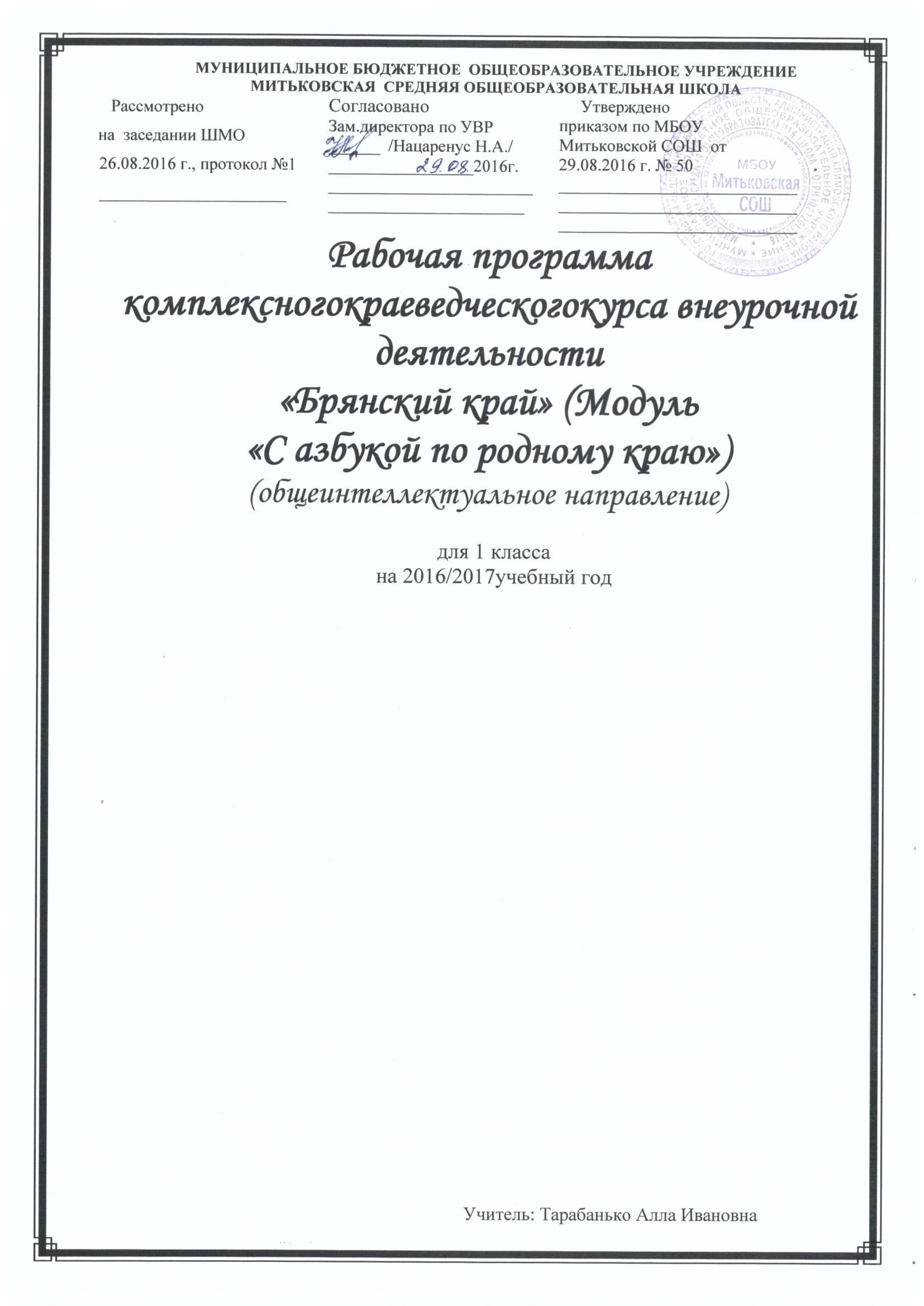 29.08.2018г.      Утверждено приказом по МБОУ  Митьковской  СОШ                    от 30.08.2018 г. № 46________________________________________________________№/п\пНазвание разделаКоличество часов1.Вводное  занятие12.Раздел «Что и кто?» 203.Раздел «Как, откуда и куда?» 124.Раздел « Где и когда?» 115.Раздел «Почему и зачем?» 22 Всего:                                                                                                            66ч. Всего:                                                                                                            66ч. Всего:                                                                                                            66ч.№ п/пДата проведенияДата проведенияТема урокаПримечания№ п/пПланФактТема урокаПримечания1.3.09Экскурсия с персонажами учебника по школе и школьной библиотеке «Задавайте вопросы!»Задают  вопросы, пользуются условными обозначениями учебникаРаздел «Что и кто?» (20 ч)Раздел «Что и кто?» (20 ч)Раздел «Что и кто?» (20 ч)Раздел «Что и кто?» (20 ч)Раздел «Что и кто?» (20 ч)2. 7.09Что такое Родина?  Сравнивают, различают, описывают герб и флаг России 3 10.09Урок-игра «Что мы знаем о народах России?»Сравнивают лица и национальные костюмы представителей разных народов4. 14.09Что мы знаем о Москве?Узнают  достопримечательности столицы5. 19.09Экскурсия  «Родное село» (подготовка к выполнению проекта « Моя малая Родина»)Находят в семейном архиве соответствующий материал, составляют устный рассказ6. 21.09Что у нас над головой?Наблюдают и сравнивают дневное и ночное небо, рассказывают о нём, моделируют форму созвездий7. 24.09Урок-игра «Что у нас под ногами?»  Практическая работа «Определяем камни»Группируют объекты неживой природы (камешки) по разным признакам; определяют образцы камней по фотографиям, рисункам атласа-определителя; различают гранит, кремень, известняк.8. 28.09Что общего у разных растений? Практическая работа «Изучаем части растений»Находят у растений их части, показывают, называют9. 1.10Урок-игра «Что растёт на подоконнике?». Практическая работа «Определяем комнатные растения»Наблюдают комнатные растения, узнают их по рисункам; определяют растения с помощью атласа-определителя; приводят  примеры10 5.10Что растёт на клумбе? Практическая работа «Определяем растения клумбы»Наблюдают растения клумбы, узнают их по рисункам; определяют растения с помощью атласа-определителя; приводят  примеры11 8.10Экскурсия «Что это за листья?» Практическая работа «Определяем деревья по листьям»Наблюдают изменение окраски листьев на деревьях; узнают листья в букете, на рисунках; сравнивают и группируют листья по разным признакам; определяют деревья по листьям12 12.10Что такое хвоинки? Практическая работа «Определяем хвойные деревья»Различают лиственные и хвойные деревья, определяют деревья с помощью атласа-определителя; сравнивают ель и сосну; описывают дерево по плану13 15.10Экскурсия «Природа вокруг нас» Кто такие насекомые?Узнают насекомых на рисунке, определяют с помощью атласа-определителя; приводят примеры14 19.10Кто такие рыбы?Узнают рыб на рисунке, осуществляют самопроверку; описывают рыбу по плану; приводят примеры рыб с помощью атласа-определителя15 22.10Экскурсия  в парк «Кто такие птицы?» Практическая работа «Исследуем перья птиц»Исследуют строение пера птицы; узнают птиц на рисунке; определяют птиц с помощью атласа-определителя; описывают птиц по плану16 26.10Кто такие звери? Практическая работа «Исследуем шерсть зверей»Исследуют строение шерсти животного; узнают зверей на рисунке; определяют зверей с помощью атласа-определителя 17 29.10Что окружает нас дома?Характеризуют назначение бытовых предметов; находят на рисунке предметы определённых групп; группируют  предметы домашнего обихода; приводят примеры предметов разных групп18 9.11Что умеет компьютер?Определяют  составные части компьютера; рассказывают о возможностях компьютера; моделируют устройство компьютера19 12.11Что  вокруг нас может быть опасным?Характеризуют опасность бытовых предметов; формулируют правила перехода улицы20 16.11На что похожа наша планета?Объясняют особенности движения Земли; моделируют форму Земли21 19.11Проверочная работа по разделу «Что и кто?». Презентация проекта «Моя малая Родина»Выполняют тестовые задания учебника; выступают с сообщениями; оценивают свои достиженияТекущий контрольРаздел «Как, откуда и куда?» (12 ч)Раздел «Как, откуда и куда?» (12 ч)Раздел «Как, откуда и куда?» (12 ч)Раздел «Как, откуда и куда?» (12 ч)Раздел «Как, откуда и куда?» (12 ч)22 23.11Как живёт семья? Разработка проекта «Моя семья»Рассказывают о жизни семьи; называют по именам, отчествам членов своей семьи23 26.11Откуда в наш дом приходит вода и куда она уходит? Практическая работа «Выполняем опыты с водой»Прослеживают по рисунку-схеме путь воды; обсуждают необходимость экономии воды; выясняют опасность загрязнённой воды24 30.11Откуда в наш дом приходит электричество? Практическая работа «Собираем электрическую цепь»Отличают электроприборы; запоминают правила безопасности при обращении с электроприборами; собирают простейшую электрическую цепь25 3.12Как путешествует письмо?Различают почтовые отправления; строят схему доставки письма26 7.12Куда текут реки? Практическая работа «Готовим морскую воду»Прослеживают по рисунку-схеме путь воды из реки в море; сравнивают реку и море4 проводят опыт по изготовлению морской воды27 10.12Откуда берутся снег и лёд? Практическая работа «Выполняем опыты со снегом и льдом»Проводят опыты по исследованию снега и льда, формулируют выводы из опытов28 14.12Как живут растения? Практическая работа «Учимся ухаживать за комнатными растениями»Наблюдают за ростом и развитием растений; прослеживают по рисунку этапы жизни растения; формулируют выводы; ухаживают за комнатными растениями29 17.12Как живут животные? Практическая работа «Учимся ухаживать за животными»Наблюдают за жизнью животных; ухаживают за животными живого уголка30 21.12Как зимой помочь птицам? Практическая работа «Учимся мастерить кормушки и подкармливать птиц». Промежуточный контроль.Различают зимующих птиц; изготавливают простейшие кормушки, подбирают корм для птиц. Промежуточный контроль (предметные результаты).31 24.12Откуда берётся и куда девается мусор? Практическая  работа «Учимся сортировать мусор»Определяют источники возникновения мусора; сортируют мусор по характеру материала32 11.01Откуда в снежках грязь? Практическая работа «Исследуем снежки и снеговую воду»Исследуют снежки и снеговую воду на наличие загрязнений33 14.01Проверочная работа по разделу «Как, откуда и куда?». Презентация проекта «Моя семья»Выполняют тестовые задания учебника; выступают с сообщениями; обсуждают выступления; оценивают свои достиженияПромежуточный контрольРаздел « Где и когда?» (11 ч)Раздел « Где и когда?» (11 ч)Раздел « Где и когда?» (11 ч)Раздел « Где и когда?» (11 ч)Раздел « Где и когда?» (11 ч)34 18.01Когда учиться интересно?Сравнивают фотографии в учебнике, рассказывают о взаимопомощи в классе3521.01Разработка проекта «Мой класс и моя школа»Фотографируют наиболее интересные события в классе; коллективно составляют рассказ; 36 25.01Когда придёт суббота?Различают прошлое, настоящее, будущее; отображают с помощью карточек и называют последовательность дней недели37 28.01Когда наступит лето?Называют  времена года в правильной последовательности; соотносят времена года и месяцы; характеризуют природные явления в разные времена года38 1.02Где живут белые медведи? Практическая работа «Нахождение на глобусе Северного ледовитого океана и Антарктиды»Находят на глобусе Северный Ледовитый океан и Антарктиду, характеризуют их; приводят примеры животных холодных районов39 4.02Где живут слоны? Практическая работа «Нахождение на глобусе экватора и жарких районов Земли»Находят на глобусе экватор и жаркие районы Земли, характеризуют их; приводят примеры животных холодных районов40 8.02Где зимуют птицы?Различают  зимующих и перелётных птиц; группируют птиц, выдвигают предположения о местах зимовок и доказывают их; объясняют причины отлёта птиц41 18.02Когда появилась одежда?Различают типы одежды в зависимости от её назначения, подбирают одежду для разных случаев4222.02Когда изобрели велосипед?Сравнивают старинные и современные велосипеды; правила безопасной езды на велосипеде43 25.02Когда мы станем взрослыми?Сравнивают жизнь взрослого и ребёнка; определяют профессии людей44 1.03Проверочная работа по разделу «Где и когда?». Презентация проекта «Мой класс и моя школа»Выполняют тестовые задания учебника; выступают с сообщениями; обсуждают выступления; оценивают свои достиженияРаздел «Почему и зачем?» (22 ч)Раздел «Почему и зачем?» (22 ч)Раздел «Почему и зачем?» (22 ч)Раздел «Почему и зачем?» (22 ч)Раздел «Почему и зачем?» (22 ч)45 4.03Почему Солнце светит днём, а звёзды ночью?Сопоставляют  видимые и реальные размеры звёзд; моделировать форму, цвет, сравнительные размеры некоторых звёзд46 4.03Почему Луна бывает разной?Анализируют схему движения Луны вокруг Земли; моделируют форму Луны из пластилина4711.03 Почему идёт дождь и дует ветер?  Диагностика  уровня достижения планируемых личностных,  метапредметных, предметных   результатов  обучения  по окружающему миру    в рамках комплексной работы по тексту  48 15.03  Почему радуга разноцветная?Рассказывать о видах дождя, объяснять причины возникновения дождя. Называют цвета радуги, отображают последовательность цветов радуги49 18.03Почему звенит звонок? Практическая работа «Исследование возникновения и распространения звуков»Исследуют  возникновение и распространение звуков501.04Почему мы любим кошек и собак? Практическая работа «Ознакомление с предметами ухода за кошкой и собакой»Описывают по плану своего домашнего животного; участвуют в ролевой игре, моделируют взаимоотношения хозяина и домашнего любимца515.04Разработка проекта «Мои домашние питомцы»Наблюдают  за домашним любимцем, фиксируют наблюдения; составляют рассказ; презентуют проект; оформляют фотовыставку52 8.04Почему мы не будем рвать цветы и ловить бабочек?Определяют цветы и бабочек с помощью атласа-определителя; оценивают  поступки людей по отношению к природе, фор-ют правила поведения; устанавливают взаимосвязь цветов и бабочек53 12.04Почему в лесу мы будем соблюдать тишину?Устанавливают причинно-следственные связи; оценивают своё и поведение других людей   в лесу 54 15.04Зачем мы спим ночью?Сравнивают рисунки, делают выводы55 17.04Почему надо есть много овощей и фруктов?Различают овощи и фрукты; группируют их, осуществляют самопроверку; сравнивают роль витаминов в жизнедеятельности организма56 19.04Почему нужно чистить зубы и мыть руки?  Осваивают приёмы чистки зубов и мытья рук; формулируют основные правила гигиены57 22.04Зачем нам телефон и телевизор?Различают средства связи и средства массовой информации; сравнивают старин. и соврем. предметы58 26.04Зачем нужны автомобили?Классифицируют автомобили, объясняют их назначение5929.05Зачем нужны поезда?Классифицируют поезда; сравнивают старинные и современные поезда60 6.05Зачем строят корабли?Классифицируют  корабли; знакомятся с устройством корабля, проводят взаимопроверку и самопроверку61 6.05Зачем строят самолёты?Классифицируют самолёты; знакомятся с устройством самолёта , проводят взаимопроверку и самопроверку628.05 Почему на корабле и в самолёте нужно соблюдать правила безопасности?Диагностика  уровня достижения планируемых личностных,  метапредметных, предметных   результатов  обучения  по окружающему миру  в рамках комплексной работы по тексту    63 13.05  Зачем люди осваивают космос?Знакомятся  с правилами безопасности и спасательными средствами на корабле и в самолёте; участвуют в ролевой игре, моделирующей правила безопасности на водном и воздушном транспорте 64 17.05 Почему мы часто слышим слово «экология»?Высказывают  предположения по вопросам учебника; моделируют экипировку космонавта65 20.05    Итоговая контрольная работа.Находят в тексте учебника ответы на вопросы; приводят примеры взаимосвязей между человеком и природой; оценивают свои поступки по отношению к природе. Итоговый  контроль (предметные результаты)66 24.05  Презентация проекта «Мои домашние питомцы»Выполняют тестовые задания учебника; выступают с сообщениями, обсуждают выступления; оценивают свои достижения    